Modelo para capa e contra-capa de TCC em CD-ROMCapa e Contra-capa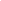 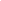 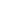 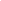 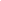 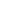 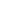 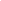 Nome Do AlunoTítulo: xxxxxxxxxxxxxxxxxxxxxxxxxxxxxxxxxxxxxxxxxxxxxxxxxxxxTrabalho de Conclusão de Curso apresentado ao Instituto Federal de Educação, Ciência e Tecnologia campus Cuiabá Bela Vista  como requisito para conclusão do curso de (Bacharelado, Tecnólogo ou Licenciatura) em (Nome do Curso)Orientador(a):XXXXXXXXXXXX CidadeAnoSOBRENOME DO ALUNO – Título do Artigo  – ANO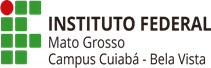 CURSO DE (BACHARELADO, TECNÓLOGO OU LICENCIATURA) EM (NOME DO CURSO)Nome do AlunoCidadeAno